
แบบบันทึกการเยี่ยมบ้าน

งานระบบดูแลช่วยเหลือนักเรียน  กลุ่มบริหารกิจการนักเรียน
โรงเรียนลาดยาววิทยาคม  สำนักงานเขตพื้นที่การศึกษามัธยมศึกษานครสวรรค์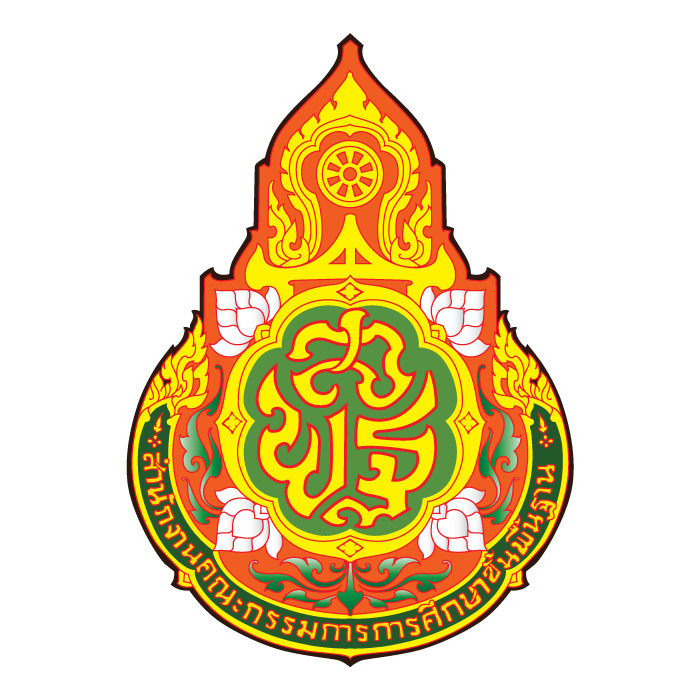 คำชี้แจง : แบบบันทึกฯฉบับนี้รวมการคัดกรองนักเรียนเข้าด้วยกันเพื่อให้คุณครูสามารถลงพื้นที่ได้พร้อมกันในครั้งเดียว
           : การตอบแบบสอบถามให้ทำเครื่องหมายลงในช่อง  ตามความเป็นจริงชื่อ - สกุล (ด.ช./ด.ญ./นาย/นางสาว)........................................................................ชื่อเล่น...............................ชั้น.....................เลขที่......... โทรศัพท์......................... id line....................... Facebook...................................สถานการณ์เยี่ยม :  เยี่ยมแล้ว ครั้งที่...................ภาคเรียนที่................  ยังไม่ได้เยี่ยม...............................
ชื่อ-สกุลบิดา............................................................................อาชีพ..............................เบอร์โทร........................
ชื่อ-สกุลมารดา........................................................................อาชีพ..............................เบอร์โทร........................
สถานะภาพบิดา-มารดา อยู่ร่วมกัน  แยกกันอยู่  หย่าร้าง  บิดาเสียชีวิต  มารดาเสียชีวิต
ชื่อผู้ปกครองนักเรียน(กรณีผู้ปกครองไม่ใช่บิดา-มารดา) ความสัมพันธ์ของผู้ปกครองกับนักเรียน........................
ชื่อ-สกุลผู้ปกครอง.......................................................................อาชีพ..........................เบอร์โทร........................
ที่อยู่ปัจจุบัน(ของนักเรียน)....................................................................................................................................
.............................................................................................................................................................................. ๑. บ้านที่พักอาศัย
 บ้านของตนเอง  บ้านเช่า  อาศัยอยู่กับผู้อื่น  บ้านญาติ  หอพักอาศัยอยู่กับ................................ อื่นๆ ............................................................................
๒. ระยะทางระหว่างบ้านไปโรงเรียนไป/กลับ........................กิโลเมตร ใช้เวลาเดินทาง.......................ชม.
๓. การเดินทางของนักเรียนไปโรงเรียน
 ผู้ปกครองมาส่ง  เดินทางมาเอง โดย...........................
 รถโรงเรียน  รถโดยสารประจำทาง  รถยนต์ส่วนตัว  รถจักรยนต์
 รถจักรยาน  เดิน  อื่นๆ .........................................................
๔. สภาพแวดล้อมที่อยู่อาศัย
๔.๑ สภาพตัวบ้าน  ดี  พอใช้  เก่าชำรุดทรุดโทรม หรือทำจากวัสดุพื้นบ้าน เช่น ไม้ไผ่ ใบจากหรือวัสดุเหลือใช้      พื้นที่คับแคบ  ไม่มีความเป็นสัดส่วน
๔.๒ บริเวณรอบๆบ้าน  สะอาดมีระเบียบ  ไม่ค่อยสะอาด  สกปรกไม่มีระเบียบ  อื่น ๆ...................
๔.๓ สาธารณูปโภค  	 ไฟฟ้า  มี  ไม่มี
 น้ำเพื่อให้อุปโภค/บริโภค  มี  ไม่มี         ห้องสุขา  มี  ไม่มี
๔.๔ โปรดระบุสภาพแวดล้อมรอบที่อยู่อาศัย เช่น ใกล้แหล่งมั่วสุม ใกล้สถานบันเทิง ชุมชนแออัด เป็นต้น............................................................................................................................................................................................................................................................................................................................................................
ข้อมูลครอบครัว๔.๕ สมาชิกในครอบครัวนักเรียน(รวมตัวนักเรียน) จำนวน...............คน ชาย...............คน หญิง..................คน๔.๖ พี่น้องที่เกิดจากบิดามารดาเดียวกัน ชาย...............คน หญิง..................คน รวม...............คน
๔.๗ พี่น้องที่เกิดจากต่างบิดามารดา ชาย...............คน หญิง..................คน รวม................คน
กรณีในครอบครัวมีผู้ที่ต้องการการช่วยเหลือเป็นกรณีพิเศษ.........................รวม................คนความสัมพันธ์ของสมาชิกในครอบครัว
 รักใคร่กันดี  ขัดแย้งทะเลาะกันบางครั้ง  ขัดแย้งทะเลาะกันบ่อยครั้ง  ห่างเหิน
 ขัดแย้งและทำร้ายร่างกายบางครั้ง  ขัดแย้งและทำร้ายร่างกายบ่อยครั้ง  อื่น ๆ..................
๕. ความสัมพันธ์ระหว่างนักเรียนกับสมาชิกในครอบครัว (ทำเครื่องหมาย ลงในช่อง)

๕.๑ สมาชิกในครอบครัวมีเวลาอยู่ร่วมกันกี่ชั่วโมงต่อวัน......................................................................................
๕.๒ ภาระงานความรับผิดชอบของนักเรียนที่มีต่อครอบครัว...............................................................................
๕.๓ กิจกรรมยามว่างหรืองานอดิเรก....................................................................................................................
๕.๔ กรณีที่ผู้ปกครองไม่อยู่บ้านฝากเด็กนักเรียนอยู่บ้านกับใคร...........................................................................
๖. รายได้เฉลี่ยของครอบครัวต่อเดือน.............................บาท นักเรียนได้รับค่าใช้จ่ายจาก..................................นักเรียนได้เงินมาโรงเรียนวันละ................................. บาท
นักเรียนทำงานหารายได้พิเศษ อาชีพ..................................................... รายได้วันละ..................................บาท
๗. สถานะของครัวเรือน (กรอกเฉพาะคนที่อาศัยอยู่ที่บ้านในปัจจุบัน) (ตอบได้มากกว่า 1 ข้อ)
ครัวเรือนมีภาระพึ่งพิง ดังนี้   มีคนพิการ  มีผู้สูงอายุเกิน 60ปี   เป็นพ่อ/แม่เลี้ยงเดี่ยว 
มีคนอายุ 15-65 ปีว่างงาน(ที่ไม่ใช่นักเรียน/นักศึกษา)
๗.๑ ยานพาหนะของครอบครัว(ตอบได้มากกว่า 1 ) เช่น รถมอเตอร์ไซด์ รถยนต์ส่วนบุคคล รถบรรทุกเล็ก
      รถตู้  รถไถ่/เกี่ยวข้าว/รถอีแต๋น/รถอื่นๆประเภทเดียวกัน 
..............................................................................................................................................................................
๗.๒ เป็นเกษตรกร มีที่ดินทำกิน (รวมเช่า)          ไม่เกิน 1 ไร่   ไม่มีที่ดินเป็นของตนเอง  
     เป็นเจ้าของ จำนวน .............. ไร่   เช่าจำนวน ............. ไร่  
๘. พฤติกรรมและความเสี่ยง (ตอบได้มากกว่า 1 ข้อ) ๘.๑ สุขภาพ ร่างกายไม่แข็งแรง  มีโรคประจำตัวหรือเจ็บป่วยบ่อย  มีภาวะทุพโภชนาการ ป่วยเป็นโรคร้ายแรง/เรื้อรัง  สมรรถภาพทางร่างกายต่ำ๘.๒ สวัสดิการหรือความปลอดภัย (ตอบได้มากกว่า 1 ข้อ) พ่อแม่แยกทางกันหรือแต่งงานใหม่  เล่นการพนัน มีบุคคลในครอบครัวเจ็บป่วยด้วยโรคร้ายแรง/เรื้อรัง/ติดต่อ  บุคคลในครอบครัวติดสารเสพติด บุคคลในครอบครัวเล่นการพนัน  มีความขัดแย้ง/ทะเลาะกันในครอบครัว ความขัดแย้งและมีการใช้ความรุนแรงในครอบครัว  ไม่มีผู้ดูแล ถูกทารุณ/ทำร้ายจากบุคคลในครอบครัว/เพื่อนบ้าน  ถูกล่วงละเมิดทางเพศ ถูกทารุณ/ทำร้ายจากบุคคลในครอบครัว/เพื่อนบ้าน๘.๓ ระยะทางระหว่างบ้านไปโรงเรียน................กิโลเมตร ใช้เวลาเดินทาง.............ชม.............นาที๘.๔ การเดินทางของนักเรียน (ตอบได้มากกว่า 1 ข้อ) ผู้ปกครองมาส่ง  รถโดยสารประจำทาง  รถจักรยานยนต์  รถโรงเรียน รถยนต์  รถจักยาน  เดิน  อื่นๆ ..............................๘.๕ ภาระงานความรับผิดชอบของนักเรียนที่มีต่อครอบครัว (ตอบได้มากกว่า 1 ข้อ) ช่วยงานบ้าน  ช่วยดูแลคนเจ็บป่วย/พิการ ช่วยค้าขายเล็กๆน้อยๆ  ทำงานพิเศษแถวบ้าน ช่วยงานในนาไร่  อื่นๆ .........................................................๘.๖ กิจกรรมยามว่างหรืองานอดิเรก (ตอบได้มากกว่า 1 ข้อ) ดูทีวี/ฟังเพลง  ไปเที่ยวห้าง/ดูหนัง   อ่านหนังสือ    ไปหาเพื่อน แว้น/สก๊อย  เล่นเกม คอมพิวเตอร์/มือถือ       ไปสวนสาธารณะ  เล่นดนตรี อื่นๆ ...............................................................๘.๗ พฤติกรรมการใช้สารเสพติด (ตอบได้มากกว่า 1 ข้อ)  คบเพื่อนในกลุ่มที่ใช้สารเสพติด  สมาชิกในครอบครัวข้องเกี่ยวกับยาเสพติด อยู่ในสภาพแวดล้อมที่ใช้สารเสพติด  ปัจจุบันเกี่ยวข้องกับสารเสพติด เป็นผู้ติดบุหรี่ สุรา หรือการใช้สารเสพติดอื่นๆ๘.๘ พฤติกรรมการใช้ความรุนแรง (ตอบได้มากกว่า 1 ข้อ) มีการทะเลาะวิวาท  ก้าวร้าว เกเร  ทะเลาะวิวาทเป็นประจำ ทำร้ายร่างกายผู้อื่น  ทำร้ายร่างกายตนเอง  อื่นๆ ...................................๘.๙ พฤติกรรมทางเพศ (ตอบได้มากกว่า 1 ข้อ) อยู่ในกลุ่มขายบริการ  ใช้เครื่องมือสื่อสารที่เกี่ยวข้องกับด้านเพศเป็นเวลานานและบ่อยครั้งขายบริการทางเพศ  หมกมุ่นในการใช้เครื่องมือสื่อสารที่เกี่ยวข้องทางเพศ มีการมั่วสุมทางเพศ  ตั้งครรภ์๘.๑๐ การติดเกม (ตอบได้มากกว่า 1 ข้อ) เล่นเกมเกินวันละ 1 ชั่วโมง  ขาดจินตนาการและความคิดสร้างสรรค์ เก็บตัว แยกตัวจากกลุ่มเพื่อน  ใช้จ่ายเงินผิดปกติอยู่ในกลุ่มเพื่อนติดเกม  ร้านเกมอยู่ใกล้บ้านหรือโรงเรียน เล่นเกมเกินวันละ 2 ชั่วโมง  หมกมุ่น จริงจังในการเล่นเกม ใช้เงินสิ้นเปลือง โกหก ลักขโมยเงินเพื่อเล่นเกม  อื่นๆ......................................................๘.๑๑ การเข้าถึงสื่อคอมพิวเตอร์และอินเตอร์เน็ตได้จากที่อยู่อาศัย สามารถเข้าถึงอินเตอร์เน็ตได้จากที่อยู่อาศัย    ไม่สามารถเข้าถึงอินเตอร์เน็ตได้จากที่อยู่อาศัย๘.๑๒ การใช้เครื่องมือสื่อสารอิเล็กทรอนิกส์ ใช้โซเชียลมีเดีย/เกม (ไม่เกินวันละ ๓ ชั่วโมง)      ใช้โซเชียลมีเดีย/เกม (วันละ ๓ ชั่วโมงขึ้นไป)

๘.๑๓ นักเรียนเสี่ยงหรือมีปัญหาด้านการเรียนหรือไม่         มี       ไม่มี 

๘.๑๔ นักเรียนมีปัญหาด้านเศรษฐกิจ(การเงิน รายรับ-รายจ่าย ในครัวเรือน)หรือไม่    มี     ไม่มี   ๙. ข้อห่วงใยของผู้ปกครองที่มีต่อนักเรียน............................................................................................................................................................................................................................................................................................................................................................๑๐. สิ่งที่ผู้ปกครองต้องการให้โรงเรียนช่วยเหลือนักเรียน ด้านการเรียน  ด้านพฤติกรรม  ด้านเศรษฐกิจ (เช่น ขอรับทุน) อื่น ๆ............................................................................................................................................................................................................................................................................................................................................................................................................๑๑. ความช่วยเหลือที่ครอบครัวเคยได้รับจากหน่วยงานราชการหรืออื่นๆ
 เบี้ยผู้สูงอายุ     เบี้ยพิการ    อื่นๆระบุ....................................................................................................หรือต้องการได้รับการช่วยเหลือ มากที่สุด  มาก  ปานกลาง  น้อย  ไม่จำเป็น..........................................................................................................................................................................วันที่บันทึกข้อมูล......../.........../............ผู้ให้ข้อมูลนักเรียน.....................................................                                  เกี่ยวข้องกับนักเรียนเป็น (.........................................)ผู้บันทึกข้อมูลนักเรียน..................................................               (……………………………………………………..)ตำแหน่ง/หน้าที่...........................................................







                                         
  ภาพถ่ายบ้านนักเรียนที่ได้รับการเยี่ยมบ้าน
ชื่อ-สกุล (ด.ช./ด.ญ./นาย/น.ส.) ............................................................................ ชั้นม....../....... เลขที่ ............สมาชิกสนิทสนมเฉยๆห่างเหินขัดแย้งบิดามารดาพี่ชาย/น้องชายพี่สาว/น้องสาวปู่/ย่า/ตา/ยายญาติอื่นๆ...................